Resource Websitehttp://www.fda.gov/Food/GuidanceRegulation/RetailFoodProtection/ProgramStandards/ucm245409.htm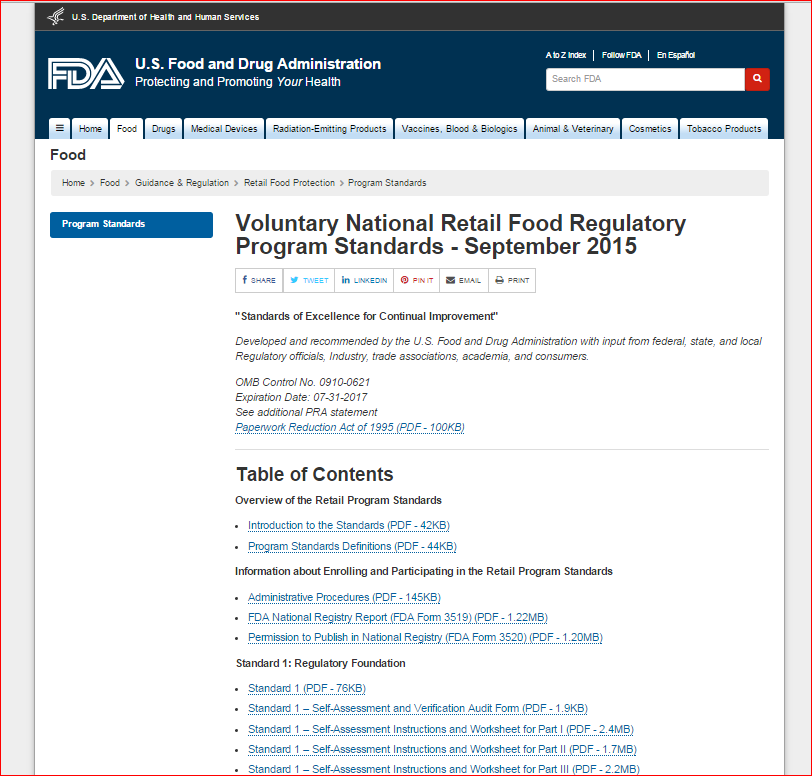 